Jebronviering      20 februari 2022“Heb je vijanden lief, doe wel aan die jou haten,zegen hen die jou vervloeken en bid voor wie jou mishandelen.”InleidingLied: Zomaar ’n dak  (pag. 6)Gebed:	Eeuwige God, Trouwe Aanwezigheid,één van uw blijde boodschappen is “Vreest niet”.Laat het de taal van onze ziel zijn,woorden die kwetsbaarheid omarmenen die altijd voorzien zijn op het onverwachte.Voorbij waan en onzekerheid zijn wij geroepenom duizenden angsten te ontgroeienen om in eigen hart te vinden wat bevrijdt:een stille kracht, genoeg geduld, Jouw Stem.Amen.(gebaseerd op Kris Gelaude, Vreest niet, in: In naam van God. Radicalisme en religieus geweld, TGL, september – oktober, 2015, nr.5, pag. 104)Eerste lezing: Lucas 6, 27-35 over het leven van Jezus van Nazareth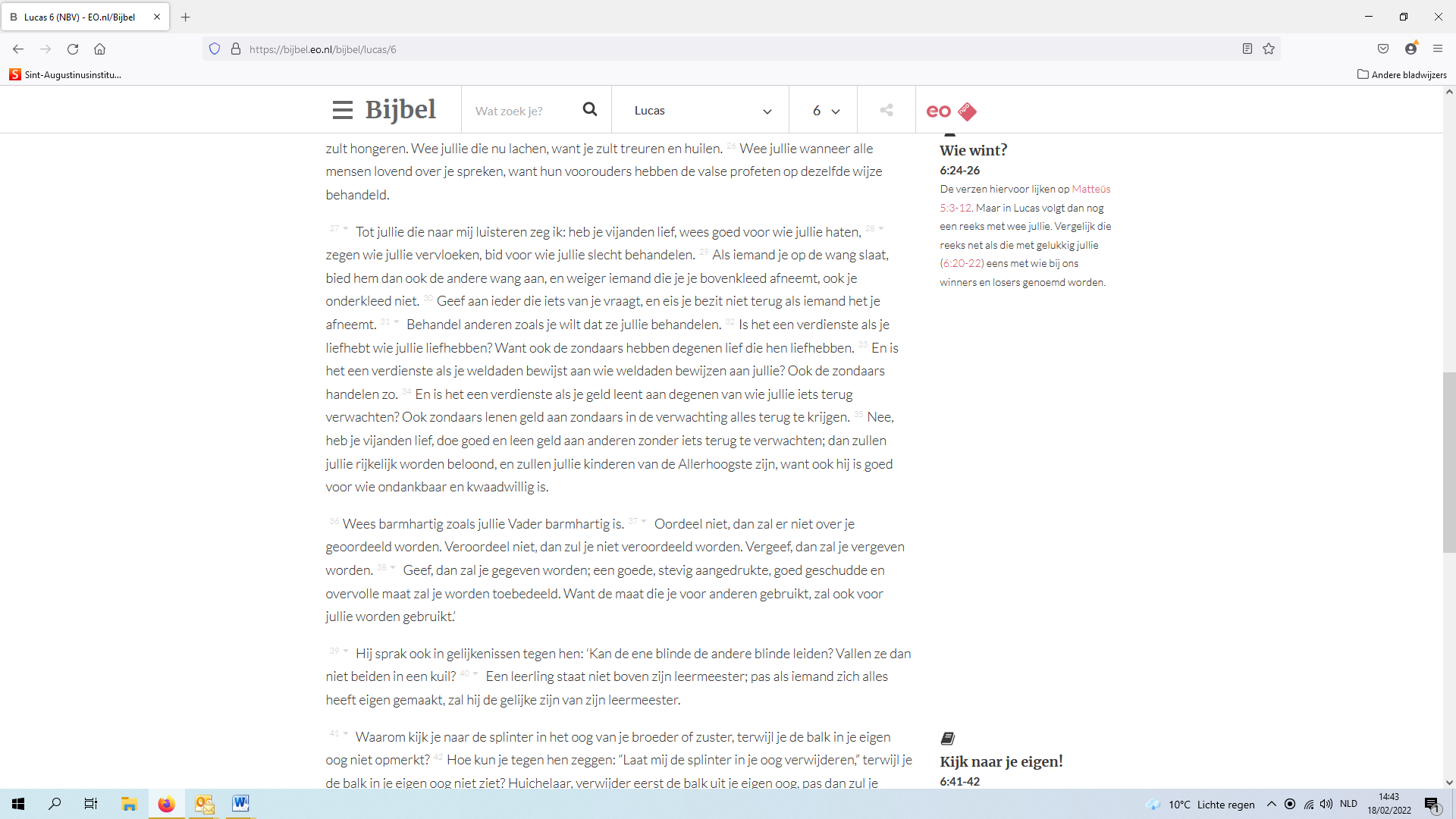 Lied: Uit de graven en spelonken  (pag. 21, strofe 1, 2 en 3)Tweede lezing: Gandhi aan het woord in zijn autobiografieGandhi schrijft in zijn autobiografie het volgende over de bijbel: “Ik begon te lezen maar kon met geen mogelijkheid door het Oude Testament komen. Ik las het boek Genesis, en de hoofdstukken die daarop volgden deden me zonder uitzondering in slaap vallen. Voornamelijk om de reden dat ik zou kunnen zeggen dat ik het had gelezen, ploeterde ik moeizaam voort door de andere boeken, zonder echter de minste interesse of begrip. Het Nieuwe Testament echter, wekte een andere indruk, vooral de bergrede die mij uit het hart gegrepen was. Ik vergeleek dit met de Gita. De verzen: ”Maar ik zeg u, weersta niet het kwaad”, “Wie u op de linker wang slaat, keer hem ook de rechter toe”, en “Wanneer iemand uw kleed neemt, geef hem ook uw mantel”, verrukten me bovenmate en herinnerden me aan Shamal Bhatt’s “Voor een kom met water, geef een goed maal weer”. Dat zelfverloochening de hoogste vorm van religie was, sprak me geweldig aan.Een leerdicht van Shamal Bhatt veroverde m’n geest en hart. De kern ervan, ‘vergeld kwaad met goed’, werd mijn leidende principe. Het werd zo ’n passie voor me, dat ik hierop talloze experimenten baseerde. Hier volgen deze (voor mij) zo prachtige regels:“Voor een kom met water, geef een goed maal weer;voor een simpele groet, kniel met ijver neer;betaal een schamele cent terug met goud;streef naar bevrijding daar het leven je niets onthoudt.Dus acht de woorden en daden der wijzen goed;elke kleine dienst wordt in tienvoud vergoed;maar de waarlijk nobele ziet in alles Eén,en zet met blijdschap kwaad om door goed alleen.”(M.K. Gandhi, Het verhaal van mijn eksperimenten met de waarheid, een autobiografie. Stichting Voorlichting Aktieve Geweldloosheid, Zwolle, 1986, pag. 70 en 43)Lied: Uit de graven en spelonken  (pag. 21, strofe 4 en 5)Derde lezing: M.L. King aan het woordToen witte racisten een bom op de veranda van Kings huis gooiden, liepen woedende zwarten in menigte te hoop, gewapend met pistolen, messen, knuppels en stenen. Toen King thuis kwam, bezwoer hij de menigte om geweld niet met geweld te beantwoorden. Wie geweld met geweld, bommen met bommen, doodslag met doodslag beantwoordt, lost geen problemen op, maar begeeft zich op het niveau van zijn tegenstander. Hij raadde de woedende mensen aan om hun geweren naar huis te brengen of ze in zee te gooien. ‘Ons wapen is, dat we er geen hebben.’“Toen ik tot het inzicht kwam dat ik, als vertegenwoordiger van een geweldloze omgang met mensen geen wapen, geen geweer meer zou kunnen bezitten, moest ik direct het probleem van mijn sterven onder ogen zien. Ik deed dat, en van toen af had ik geen geweer meer nodig, ik was ook nog maar zelden bang. Uiteindelijk moet het gevoel van de eigen kracht van binnenuit komen.” (Dorothee Sölle, Mystiek en verzet. ‘Gij stil geschreeuw’., Ten Have, 1998, pag. 377)Lied: Hier wordt het land gezocht (pag. 17)DuidingIk vertel jullie niets nieuws met de vaststelling dat er in de bijbel een heleboel moeilijk verteerbare teksten staan. De tekst waarin Jezus zijn leerlingen aanmaant om hun andere wang aan te bieden, is daar zeker één van. Stel dat een kind op school geslagen wordt door een ander kind, dan zegt een verontwaardigde ouder misschien “Sla gewoon terug!”. Een andere  ouder zal misschien reageren met “Probeer jullie ruzie uit te praten en bij te leggen.” Maar wie zal zeggen: “Bied morgen ook je andere wang aan” ? Nochtans staat dàt in het evangelie.Trouwens, als je het van dichtbij bekijkt, kan het aanbieden van de andere wang bij sommigen behoorlijk fel en lichtjes agressief overkomen. Waardoor deze radicale en moedige manier niet zonder risico is. (1) In die zin mag de geweldloze niet naïef zijn. Hij/zij doet immers beroep op de vrijheid en het geweten van zijn tegenstander, die ook kan weigeren zich te ‘bekeren’.  Wie de andere wang aanbiedt, aanvaardt de kans nogmaals afgetroefd of zelfs gedood te worden. Dat is het risico dat de geweldloze wil lopen om de andere te winnen en het kwaad te overwinnen.Wie op een geweldloze manier weerbaar wil zijn, buigt de fysieke strijd tegen een persoon om tot een morele strijd tegen het kwaad waarvan die persoon zelf het eerste slachtoffer is. Met de woorden van Abbé Pierre (1912-2007): “Men zegt niet: als je kwaad doet, dood ik je; men zegt: als je verder kwaad doet, dood je mij” . Meer zelfs, als de Indische filosoof Vinôba Bhave (1895 -1982) stelt dat “het strijdperk van de geweldloosheid het hart van de mens is’, dan zegt hij twee dingen: er moet hard geknokt worden, maar de slag wordt toegebracht op het menselijkste in de mens: zijn geweten.“Je ‘zogenaamde’ vijand liefhebben, goed zijn voor wie je haat, zegenen wie je vervloekt en bidden voor wie geweld gebruikt” (Lc. 6, 27), kun je alleen met een zuiver hart: als je de ander hoe dan ook als een mens en dus ook als een kind van God blijft zien en als je vroeg of laat hoopt op en gelooft in verzoening. Je moet dus een optimist zijn, je gelooft niet dat mensen wolven zijn voor elkaar. Integendeel, je bent ervan overtuigd dat àlle mensen geraakt kunnen worden door waarheid en rechtvaardigheid en dat ze een moreel kompas bezitten. Zeg maar ‘een verantwoordelijk geweten’ waardoor ze hun eigen primitieve impulsen gaan zien of het netwerk van onrecht dat hen gevangen houdt, gaan inzien. Kortom, met een geweldloze reactie krijgt de agressor de gelegenheid tot reflectie over zijn eigen geweldpleging. Terugslaan – ook als wettige zelfverdediging – is de tegenstrever vastzetten in zijn zwakheid en hem belemmeren tot inzicht en ‘bekering’ te komen. Door terug te slaan wint alleen het grootste geweld en niet het zuiverste recht. Met andere woorden, dan mist men het hoogste kenmerk van de geweldloze: de liefde voor de vijand. Want zoals we hoorden: “de Allerhoogste is ook goed voor wie ondankbaar en kwaadwillig is” (Lc. 6, 35).Ook wij, als beeld van God, hebben dus goed te zijn. Dietrich Bonhoeffer  parafraseert Lucas als volgt: “Niet alleen tegenover de goeden, maar ook en juist tegenover hen die niet goed zijn. Niet alleen vredelievend zijn tegenover de vredelievenden, maar juist tegenover hen die ons niet in vrede willen laten leven. Dat andere kunnen de heidenen ook “. Kortom, het evangelie van deze 7de zondag door het jaar daagt ons uit om “ons niet te laten overwinnen door het kwade, maar het kwade te overwinnen door het goede” (Rom. 12, 21). (2) Dat ligt niet voor de hand want imiteren zit mensen in het bloed. Zonder dat zouden we geen taal spreken, niet leren, geen cultuur hebben. Maar als we hetzelfde doen als onze vijanden, werkt imiteren averechts. Dan kun je beter het onverwachte doen en de tegenstrever met zijn eigen gedrag confronteren. Aan ieder van ons om hiermee creatief om te gaan. Zekerheid dat je het beoogde doel bereikt, kan niemand geven. Maar lukt het, dan heb jij zelf en jouw tegenstander iets geleerd. Dan heeft het Goede gewonnen door de kracht van de liefde. (3)Het moge zo zijn.Praktische punten en verjaardagenTafelgebed:  Om herscholing in wijsheid bidden wij (pag. 16)Brood delenVrije voorbeden met als acclamatie ‘Opstaan’ (pag. 19, strofe 1)OnzevaderZending en zegen met de woorden van Kris Gelaude“Er is een oervermogen, diep verborgen,dat taai verweer en kwetsbaarheid kan samenvoegen tot een lange adem,bij machte om de wereld te verbazen.De kracht van zachte moed verschijnt waar met ontwapenend geduldwordt gewerkt aan leven nu en aan de dag van morgen.Er groeit een weefsel, onderlaags.Een stille weerbaarheid waarmee men bergen kan verzetten.”(Kris Gelaude, Ontwapend geduldig, in: Geweldloosheid. Tussen droom en daad, TGL, juli – augustus 2012, nr.4, pag. 112)Lied: Krijgen (pag. 9)Kolet Janssen, De ander wang, in: In naam van God. Radicalisme en religieus geweld. TGL, september – oktober, 2015, nr.5, pag. 91Ignace De Kesel, Geweldloos zijn en weerbaar blijven: Ethiek en Techniek, in: Als lammeren tussen woven. Geweldloze weerbaarheid en de blijde boodschap, Patmos, Kapellen, 1980, pag. 52 – 54André Lascaris, God is een vechter, in: Pijnlijk getroffen. Wat met geweld. TGL, mei - juni, 2003, nr.3, pag. 276 - 277Stefaan Van den Abbeele	  20 februari 2022